                                                          TABLET KABUL TUTANAĞI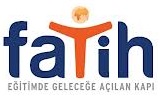 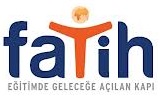                                    Eğitimde Fatih Projesi kapsamında 675.000 tablet,125.000 klavye,550.000 kılıf işi için Telpa Telekominikasyon Ticaret A.Ş. ile 28/11/2013 tarihinde sözleşme imzalanmıştır. Sözleşme gereği Telpa Telekominikasyon Ticaret A.Ş. tarafından teslimi yapılan tablet bilgisayar, klavye ve/veya kılıfların kabulu için oluşturulan komisyon ve Telpa yetkilisi muayene yapılacak okulda toplanmıştır. Telpa Telekominikasyon Ticaret A.Ş. tarafından teslimi yapılan ve aşağıdaki çizelgede belirtilen sayıda ürün incelemesi yapılarak teslim alınmış ve komisyonumuzca uygun görülmüştür. İş bu kabul tutanağı 3(üç) asıl nüsha olarak düzenlenmiştir. 1(bir) nüsha okulda kalacak, 2(iki) nüsha Telpa yetkilisine verilecektir.                        	                                                          TABLET KABUL TUTANAĞI                                   Eğitimde Fatih Projesi kapsamında 675.000 tablet,125.000 klavye,550.000 kılıf işi için Telpa Telekominikasyon Ticaret A.Ş. ile 28/11/2013 tarihinde sözleşme imzalanmıştır. Sözleşme gereği Telpa Telekominikasyon Ticaret A.Ş. tarafından teslimi yapılan tablet bilgisayar, klavye ve/veya kılıfların kabulu için oluşturulan komisyon ve Telpa yetkilisi muayene yapılacak okulda toplanmıştır. Telpa Telekominikasyon Ticaret A.Ş. tarafından teslimi yapılan ve aşağıdaki çizelgede belirtilen sayıda ürün incelemesi yapılarak teslim alınmış ve komisyonumuzca uygun görülmüştür. İş bu kabul tutanağı 3(üç) asıl nüsha olarak düzenlenmiştir. 1(bir) nüsha okulda kalacak, 2(iki) nüsha Telpa yetkilisine verilecektir.                        	                                                          TABLET KABUL TUTANAĞI                                   Eğitimde Fatih Projesi kapsamında 675.000 tablet,125.000 klavye,550.000 kılıf işi için Telpa Telekominikasyon Ticaret A.Ş. ile 28/11/2013 tarihinde sözleşme imzalanmıştır. Sözleşme gereği Telpa Telekominikasyon Ticaret A.Ş. tarafından teslimi yapılan tablet bilgisayar, klavye ve/veya kılıfların kabulu için oluşturulan komisyon ve Telpa yetkilisi muayene yapılacak okulda toplanmıştır. Telpa Telekominikasyon Ticaret A.Ş. tarafından teslimi yapılan ve aşağıdaki çizelgede belirtilen sayıda ürün incelemesi yapılarak teslim alınmış ve komisyonumuzca uygun görülmüştür. İş bu kabul tutanağı 3(üç) asıl nüsha olarak düzenlenmiştir. 1(bir) nüsha okulda kalacak, 2(iki) nüsha Telpa yetkilisine verilecektir.                        	                                              Kurum Bilgileri Kontrolü ve Güncelleme                                                      Kurum Bilgileri Kontrolü ve Güncelleme        Tarih: ...../…../2014OkulunTablet Sayısı DetaylarıTablet Sayısı DetaylarıTablet Sayısı DetaylarıElle(Kalemle) doldurulan evrakları rakamla ve yazı ile giriniz.(Ör : 97-Doksanyedi)Elle(Kalemle) doldurulan evrakları rakamla ve yazı ile giriniz.(Ör : 97-Doksanyedi)Elle(Kalemle) doldurulan evrakları rakamla ve yazı ile giriniz.(Ör : 97-Doksanyedi)Tablet Paket İçerik DetaylarıTablet Paket İçerik DetaylarıTablet Paket İçerik DetaylarıÜrün aksesuarları eksiksiz olarak teslim alınmalıdır.          Ürün aksesuarları eksiksiz olarak teslim alınmalıdır.          Ürün aksesuarları eksiksiz olarak teslim alınmalıdır.          Ön Kontrol ve Teslim KomisyonuÖn Kontrol ve Teslim KomisyonuÖn Kontrol ve Teslim KomisyonuTESLİM EDENTESLİM EDENTESLİM EDEN          Yukarıda ismi geçen kişiler tarafından bu bilgiler kontrol edilmiş ve doğruluğu kabul edilmiştir.          Yukarıda ismi geçen kişiler tarafından bu bilgiler kontrol edilmiş ve doğruluğu kabul edilmiştir.          Yukarıda ismi geçen kişiler tarafından bu bilgiler kontrol edilmiş ve doğruluğu kabul edilmiştir.